Межправительственный комитет по интеллектуальной собственности, генетическим ресурсам, традиционным знаниям и фольклоруТридцать третья сессияЖенева, 27 февраля – 3 марта 2017 г.АККРЕДИТАЦИЯ НЕКОТОРЫХ ОРГАНИЗАЦИЙДокумент подготовлен Секретариатом1.	Межправительственный комитет по интеллектуальной собственности, генетическим ресурсам, традиционным знаниям и фольклору («Комитет») на своей первой сессии, состоявшейся в Женеве 30 апреля – 3 мая 2001 г., одобрил ряд организационных и процедурных вопросов, в том числе относительно предоставления статуса наблюдателя ad hoc ряду организаций, выразивших желание участвовать в работе Комитета (см. принятый Комитетом отчет, документ WIPO/GRKTF/IC/1/13, пункт 18).2.	За прошедшее время еще ряд организаций выразили Секретариату свое желание получить такой же статус на последующих сессиях Комитета.  К настоящему документу прилагается заявка Лозаннского университета, который до 29 декабря 2016 г. запросил аккредитацию на тридцать третьей сессии Комитета. 3.	Комитету предлагается рассмотреть ходатайство организации, указанной в приложении к настоящему документу, об ее аккредитации в качестве наблюдателя ad hoc и вынести по нему свое решение.[Приложение следует]Лозаннский университетКому:  Отдел традиционных знанийВсемирная организация интеллектуальной собственности (ВОИС) 34, chemin des Colombettes1211 Geneva 20Switzerland Факс: +41 (0) 22 338 81 20  Адрес эл. почты:  grtkf@wipo.int Уважаемые коллеги, Re:  Ходатайство об аккредитации в качестве наблюдателя на будущих сессиях Межправительственного комитета ВОИС Имею честь сообщить вам, что наша организация хотела бы принимать участие в сессиях Межправительственного комитета по интеллектуальной собственности, генетическим ресурсам, традиционным знаниям и фольклору в качестве наблюдателя ad hoc.  К настоящему письму прилагается заявление для рассмотрения Комитетом. Мы готовы предоставить любую дополнительную информацию. С уважением, 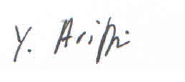 Йохан АриффинИнститут политологии, истории и международных исследований (IEPHI)Факультет социологии и политологииЛозаннский университетGéopolis 4147CH – 1015 Lausanne – SuisseТел.: + 41 21 692 31 59 / 40 (Секр.)http://unil.ch/iephi(Имя и подпись представителя) Бланк заявления на предоставление аккредитации в качестве наблюдателя ad hoc в Межправительственном комитете ВОИС по интеллектуальной собственности, генетическим ресурсам, традиционным знаниям и фольклору,ИНФОРМАЦИОННАЯ СПРАВКА О ПОДАЮЩЕЙ ЗАЯВЛЕНИЕ ОРГАНИЗАЦИИПолное название организации:Лозаннский университетОписание организации (не более 150 слов):Высшее учебное заведение, специализирующееся на международных исследованиях Основные цели и задачи организации (просьба использовать маркированный список):Университет среди прочего специализируется на следующих областях:-	международные отношения (политология, история и социология)-	международные стратегии в области экологии-	исследования в области развития -	международные процессы нормирования и стандартизацииОсновные виды деятельности организации (просьба использовать маркированный список):-	Бакалавриат, магистратура и докторантура в области политологии -	Проведение исследований, финансируемых сторонними организациями Опишите, каким образом ваша организация связана с вопросами интеллектуальной собственности, и дайте развернутое объяснение того, почему вас интересуют темы, обсуждаемые в рамках Комитета (не более 150 слов):Представитель организации Йохан Ариффин возглавляет исследования в рамках проекта «Управление биоразнообразием:  Роль традиционных знаний и знаний коренных народов в международном управлении и сохранении биоразнообразия» Швейцарского национального научного фонда. В рамках проекта предоставляется финансовая поддержка двум кандидатам на получение докторской степени.Среди основных целей проекта – изучение того, обеспечивают ли обсуждения, ведущиеся в рамках различных международных форумов, охрану традиционных знаний местных и коренных общин, а также того, насколько они эффективны. Информация, связанная с проектом, находится по адресу:  http://p3.snf.ch/project-156211Наблюдение за ходом сессии Межправительственного комитета ВОИС имеет большое значение для проекта. Страна, в которой организация ведет основную деятельность:ШвейцарияДополнительная информация:Укажите любую дополнительную информацию, которая, по вашему мнению, может быть полезна (не более 150 слов).Полные контактные данные организации:Почтовый адрес:  Институт политологии, истории и международных исследований (IEPHI)Факультет социологии и политологииЛозаннский университетGéopolis 4147CH – 1015 Lausanne – SuisseТел.:  +41 21 692 31 59 / 40 (Секр.)Факс:  +41 21 692 31 45Адрес эл. почты:  yohan.ariffin@unil.chВеб-сайт:  http://www.unil.ch/iephiФИО и должность представителя организации:Д-р Йохан Ариффин, Старший преподаватель, Старший научный сотрудник [Конец приложения и документа]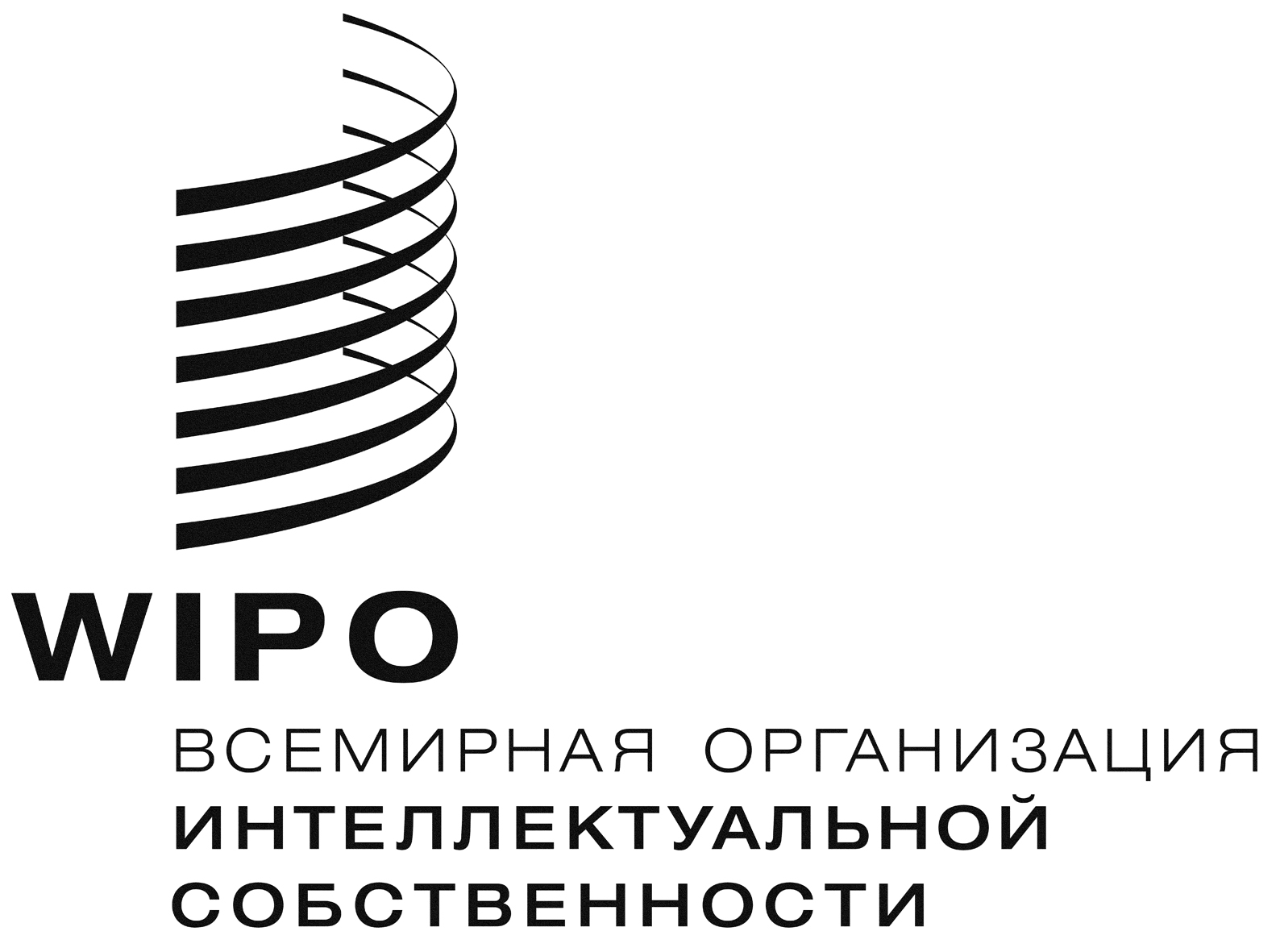 RWIPO/GRTKF/IC/33/2WIPO/GRTKF/IC/33/2WIPO/GRTKF/IC/33/2оригинал:  английскийоригинал:  английскийоригинал:  английскийдата:  10 января 2017 г.дата:  10 января 2017 г.дата:  10 января 2017 г.